Appel à projets DIM ACAV – Année 2015Allocations Doctorales – Dossier de CandidatureLes dossiers de candidature « Allocation doctorale » devront être envoyés à l’adresse dim.acav@obspm.fr avant le lundi 16 février 2015 minuit.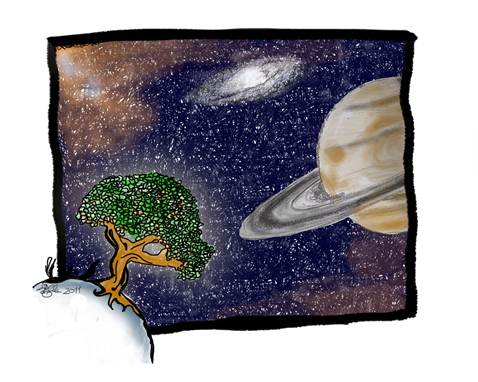 Sommaire :Synthèse du projetDonnées administrativesSujet de thèsePlan de recherche et calendrierCV du directeur de thèseListe de publicationsPréambule :Les proposants sont invités à préparer la partie administrative de leur dossier avec l’école doctorale, l’université d’inscription et l’établissement gestionnaire  pour :1) valider le nom du directeur de thèse2) définir l’université d’inscription3) définir l’établissement gestionnaire du contrat de thèse.Synthèse du projetNom - Prénom du porteur :Laboratoire :Axe principal : Axe secondaire : Acronyme :Titre du projet :Résumé en Français (environ 10 lignes) :Données administratives (ces données deviennent contractuelles à l’acceptation du projet et leur non-respect peut entraîner l’abandon du projet)Porteur du projet :Nom : 						Prénom :Qualité :Adresse :Téléphone :				E-mail :						Laboratoire :Nom du laboratoire et identifiant CNRS :Nom du directeur / directrice :				Prénom :Site:Adresse :Téléphone :				E-mail :							Etablissement signataire de la convention:Pour les enseignants–chercheurs, il s’agit obligatoirement de l’Université qui les emploie. Ce sera l’Université d’inscription de l’étudiant et l’établissement employeur et gestionnaire de la subvention, Nom :Adresse :École Doctorale francilienne de rattachement :Nom et numéro de l’École Doctorale de rattachement :Directeur / directrice de l’École Doctorale :Nom : 						Prénom :Qualité :Adresse :Téléphone :				E-mail :							Etablissement d’enseignement supérieur de rattachement de l’École Doctorale:Nom de l’établissement :Président/ Présidente de l’établissement :Nom : 						Prénom :Qualité :Adresse :Téléphone :				E-mail :	Sujet de thèse (2 pages)Plan de recherche et calendrier (2 pages)CV du directeur de thèse (2 pages maximum) Liste de publications